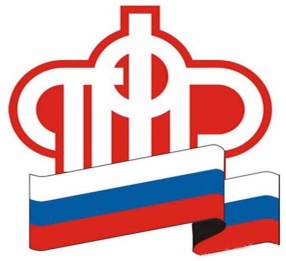 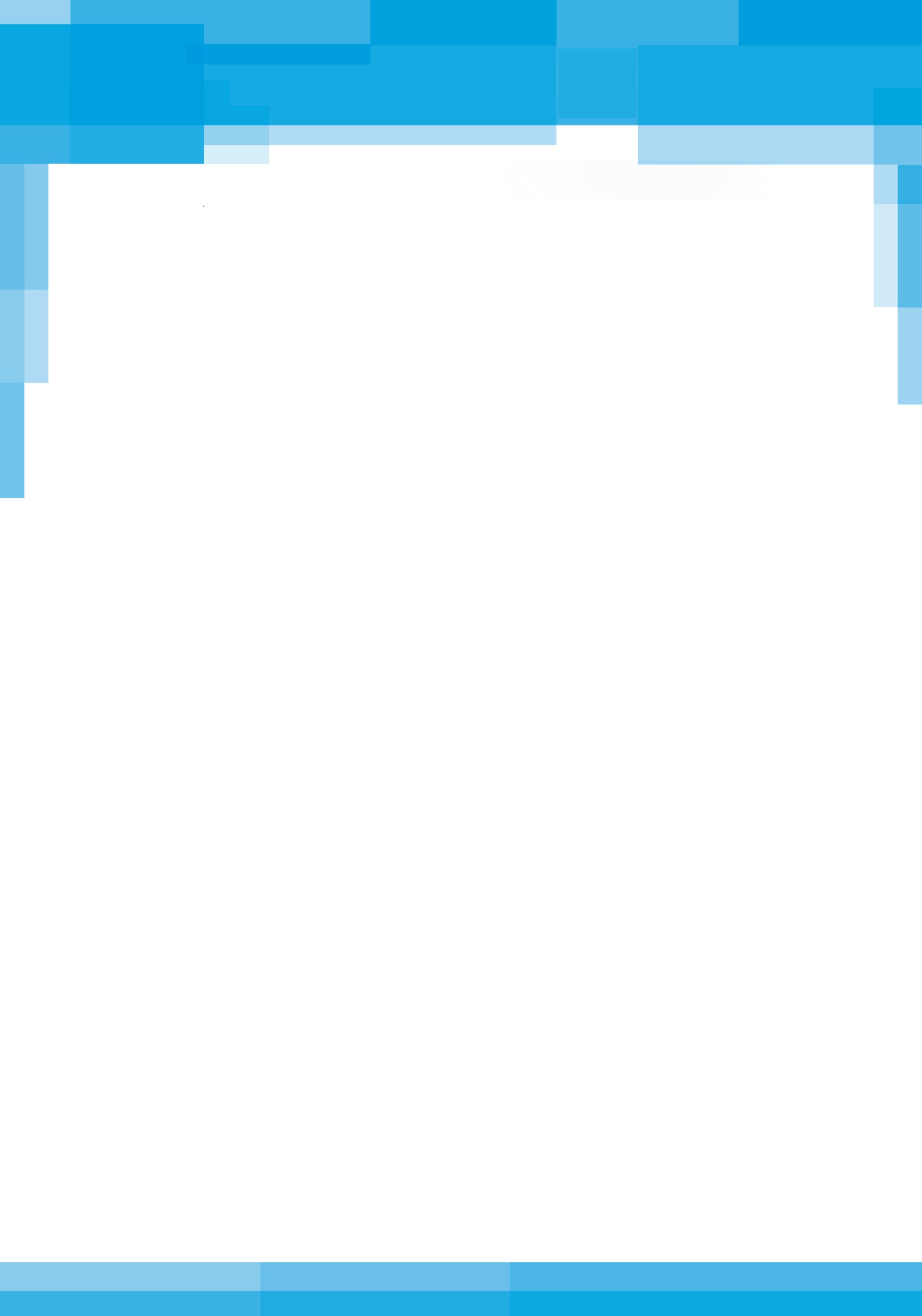 Управление Пенсионного фонда в Выборгском  районе Санкт-Петербурга информирует:График выплаты пенсий, ЕДВ и иных социальных выплат  в январе 2015 года   через отделения почтовой связи Санкт-Петербурга:По ОПС 198218; 198326; 198411; 198517; 198325; 198327; 196140; 196621; 196631; 196625; 196642; 196644; 196645; 196652; 196632; 196627; 197229; 194361; 197730; 197729выплата пенсии осуществляется: 3 — за 3 - 4  числа;  6 — за 5 - 6 числа; 8 - за 7 — 8 числа;              9 -  за  9 - 10  числа;   10 - за 11 - 12 числа;   13 - за   13  число, 14 - за 14  число;    15 — за 15 число; 16 - за 16 - 17 числа; 17 - за 18 - 19 числа;  20 - за  20  число; 21 — за 21 число.     Выплата по дополнительному массиву     -  16  января 2015 г.     через отделения ОАО «Сбербанка России»:    через другие кредитные организации: филиал «Петровский»ПАО«Ханты-Мансийский Банк Открытие», ОАО «Банк Александровский», ОАО «Банк Санкт-Петербург», ОАО «Банк Таврический»,  ЗАО «БИНБАНК кредитные карты», ОАО АКБ «Связь-Банк»,        ОАО «Восточный экспресс банк», ООО КБ «Агросоюз», ОАО «Витабанк»,  ОАО «Россельхозбанк», ЗАО КБ "Мираф-Банк", ОАО "АК Банк", ОАО "Балтийский банк", филиал № 14 АКБ МОСОБЛБАНК, ЗАО АКБ "Констанс-Банк", ОАО "Балтийский Инвестиционный Банк", ОАО "Межтопэнергобанк", ООО"ЛЕНОБЛБАНК", ОАО «Энергомашбанк»,  ОАО «МИнБ»   19   –   января   2015 г.кредитные организации без договора    22   -   января 2015 г.Заместитель начальника УправленияПенсионного фонда РФ в Выборгском районе Санкт-Петербурга Павлова Надежда Николаевна295-41-25Дата выплаты по графикуДата фактической выплаты3 - 4 5 января5 - 66  января7 - 88  января9 - 109  января11 - 1212 января1313 января1414 января1515 января16 - 1716 января18 - 1919 января2020 января2121 январяДата выплатыНаименование района20.01.2015МосковскийПетроградскийВасилеостровскийПушкин, ПавловскКолпиноКировский21.01.2015ВыборгскийКалининскийПриморскийКурортныйКрасногвардейскийКронштадт                          22.01.2015ЦентральныйАдмиралтейскийФрунзенскийНевскийЛомоносовПетродворецКрасносельский